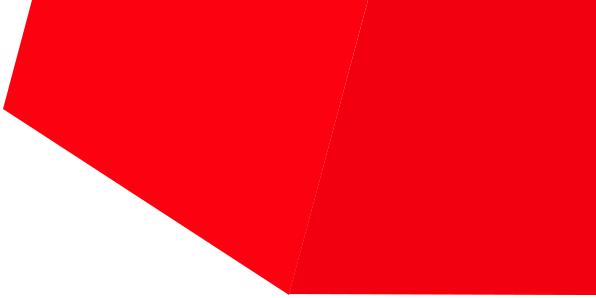 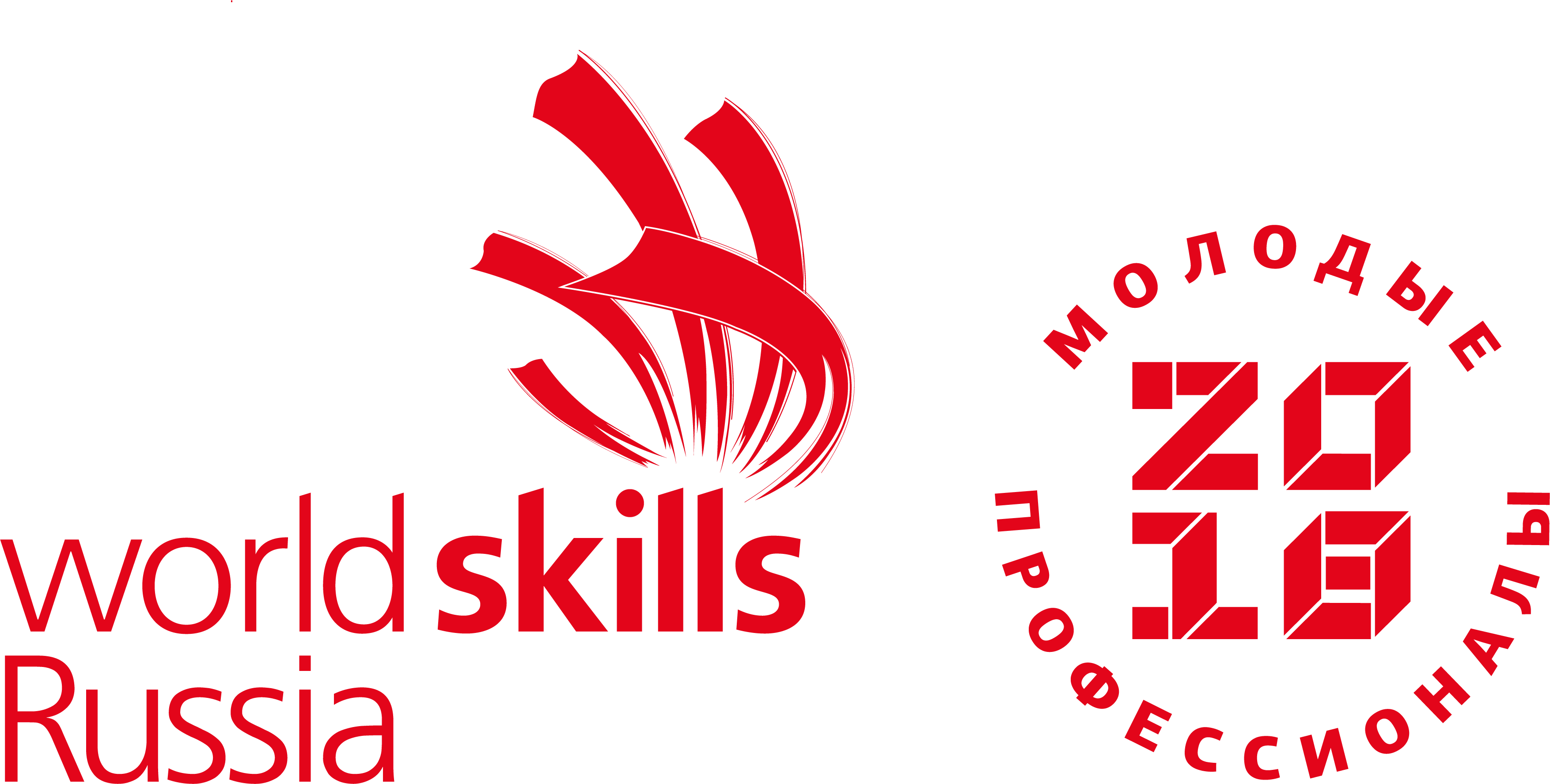 		Список экспертовкомпетенция«Малярные и декоративные работы»№ п/пФ.И.О. участникаНаименование профессиональной образовательной организацииКомпетенция «Малярные и декоративные работы»Компетенция «Малярные и декоративные работы»Компетенция «Малярные и декоративные работы»Чамина Анна Евгеньевна, Главный экспертГосударственное автономное профессиональное образовательное  учреждение Мурманской области «Мурманский строительный колледж им. Н. Е. Момота»Ланг Ольга АнатольевнаГосударственное автономное профессиональное образовательное  учреждение Мурманской области «Мурманский строительный колледж им. Н. Е. Момота»Федотова Елена НиколаевнаГосударственное автономное профессиональное образовательное  учреждение Мурманской области «Мурманский строительный колледж им. Н. Е. Момота»Хренкова Юлия АлександровнаГосударственное автономное профессиональное образовательное  учреждение мурманской области «Мурманский технологический колледж сервиса»Харлампиева Мария ВасильевнаГосударственное автономное профессиональное образовательное  учреждение мурманской области «Мурманский технологический колледж сервиса»Авдеенко Наталья ВасильевнаГосударственное автономное профессиональное образовательное  учреждение Мурманской области  «Апатитский политехнический колледж им. Голованова Г.А.»Солодовникова Галина АнатольевнаГосударственное автономное профессиональное образовательное  учреждение Мурманской области  «Апатитский политехнический колледж им. Голованова Г.А.»Гуков Павел ВячеславовичГосударственное автономное профессиональное образовательное учреждение Мурманской области «Мончегорский политехнический колледж»Бордзиловский Олег ИгоревичГосударственное автономное профессиональное образовательное учреждение Мурманской области «Мончегорский политехнический колледж»Компетенция «Малярные и декоративные работы» (юниоры)Компетенция «Малярные и декоративные работы» (юниоры)Компетенция «Малярные и декоративные работы» (юниоры)Седых Ольга Андреевна, зам. главного экспертаСертифицированный экспертЖашуева Мария ВалерьевнаГосударственное автономное профессиональное образовательное  учреждение Мурманской области "Мурманский строительный колледж им. Н. Е. Момота"Бондаренко Константин ИвановичГосударственное автономное профессиональное образовательное  учреждение Мурманской области "Мурманский строительный колледж им. Н. Е. Момота"Федюков Владимир ИвановичГосударственное автономное профессиональное образовательное  учреждение Мурманской области "Мурманский строительный колледж им. Н. Е. Момота"Ромадин Алексей ВикторовичГосударственное автономное профессиональное образовательное  учреждение Мурманской области "Мурманский строительный колледж им. Н. Е. Момота"